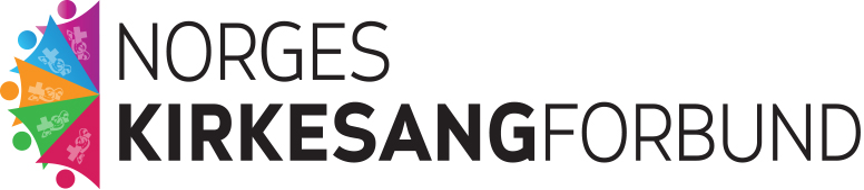 KORLEDERSEMINAR:Seminaret er en del av KORALLIANSENS dirigentsatsning:  www.koralliansen.noTema: 		Stemmedannelse i kor for korledereFor: 		Korledere som vil lære mer om stemmedannelse for korsangereSted: 			Narvik kirke, Sandnes.Tid: 			Fredag 6. mai kl. 17.00 – 21.00Lørdag 7. mai kl. 09.30 – 16.00 Seminaravgift:	Korledere: kr. 500,- som inkluderer kaffe/te og lunsj på lørdagen.Påmelding: 		Innen 1. april 2022 til:  nksf@me.com 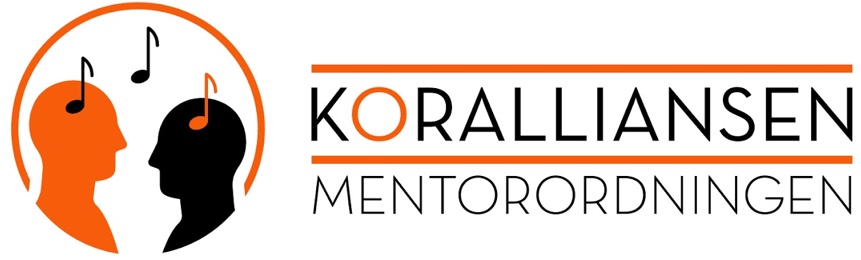 